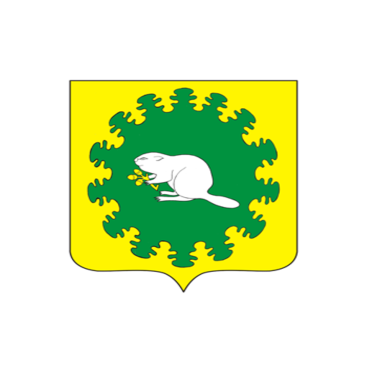 О внесении изменений в УставАльбусь-Сюрбеевского сельскогопоселения Комсомольского районаЧувашской Республики В целях приведения Устава Альбусь-Сюрбеевского сельского поселения Комсомольского района в соответствие с действующим законодательством, Собрание депутатов Альбусь-Сюрбеевского сельского поселения Комсомольского района Чувашской Республики р е ш и л о: I. Внести в Устав Альбусь-Сюрбеевского сельского поселения, принятый решением Собрания депутатов Альбусь-Сюрбеевского сельского поселения от  12 мая 2011 года № 1/22 (с изменениями от 07.02.2012 №1/49,  от 10.09.2012 № 1/62,  от 30.07.2013 № 1/78, от 25.06.2014 №1/105, от 29.11.2014 №1/114, от 07.07.2015 №1/134, от 18.03.2016 №1/22, от 02.06.2017 №1/50, от  07.12.2017 №1/59),следующие изменения и дополнения:1) в части 2 статьи 2 слова "рекреационные земли" заменить словами "земли рекреационного значения";       2) в статье 5 абзац первый части 7 изложить в следующей редакции:       "7. Муниципальные нормативные правовые акты, затрагивающие права, свободы и обязанности человека и гражданина, устанавливающие правовой статус организаций, учредителем которых выступает Альбусь-Сюрбеевское сельское поселение, а также соглашения, заключаемые между органами местного самоуправления, вступают в силу после их официального опубликования (обнародования) в информационном бюллетене "Вестник Альбусь-Сюрбеевского сельского поселения.";3) в части 1 статьи 6: а) пункт 5 после слов "за сохранностью автомобильных дорог местного значения в границах населенных пунктов Альбусь-Сюрбеевского сельского поселения," дополнить словами "организация дорожного движения,"; б) пункт 15 изложить в следующей редакции: "15) участие в организации деятельности по накоплению (в том числе раздельному накоплению) и транспортированию твердых коммунальных отходов;";  в) пункт 16 изложить в следующей редакции: "16) утверждение правил благоустройства территории Альбусь-Сюрбеевского сельского поселения, осуществление контроля за их соблюдением, организация благоустройства территории Альбусь-Сюрбеевского сельского поселения в соответствии с указанными правилами;"; 4) в части 1 статьи 6.1: а) пункт 12 признать утратившим силу; б) дополнить пунктом 16 следующего содержания: "16) оказание содействия развитию физической культуры и спорта инвалидов, лиц с ограниченными возможностями здоровья, адаптивной физической культуры и адаптивного спорта.";   5) в статье 7: а) часть 1 пункта 8 изложить в следующей редакции: "8) организация сбора статистических показателей, характеризующих состояние экономики и социальной сферы Альбусь-Сюрбеевского сельского поселения, и предоставление указанных данных органам государственной власти в порядке, установленном Правительством Российской Федерации;";   б) часть 1 дополнить пунктом 15 следующего содержания:   "15) полномочиями в сфере стратегического планирования, предусмотренными Федеральным законом от 28 июня 2014 года № 172-ФЗ "О стратегическом планировании в Российской Федерации";";6) статью 14 изложить в следующей редакции:"Статья 14. Публичные слушания, общественные обсуждения1. Для обсуждения проектов муниципальных правовых актов по вопросам местного значения с участием жителей Альбусь-Сюрбеевского сельского поселения, Собранием депутатов Альбусь-Сюрбеевского сельского поселения, главой Альбусь-Сюрбеевского сельского поселения могут проводиться публичные слушания.2. Публичные слушания проводятся по инициативе населения, Собрания депутатов Альбусь-Сюрбеевского сельского поселения или главы Альбусь-Сюрбеевского сельского поселения.Публичные слушания, проводимые по инициативе населения или Собрания депутатов Альбусь-Сюрбеевского сельского поселения, назначаются Собранием депутатов Альбусь-Сюрбеевского сельского поселения, а по инициативе главы Альбусь-Сюрбеевского сельского поселения - главой Альбусь-Сюрбеевского сельского поселения.3. На публичные слушания должны выноситься:1) проект Устава Альбусь-Сюрбеевского сельского поселения, а также проект муниципального нормативного правового акта о внесении изменений и дополнений в данный устав, кроме случаев, когда в Устав Альбусь-Сюрбеевского сельского поселения вносятся изменения в форме точного воспроизведения положений Конституции Российской Федерации, федеральных законов, Конституции Чувашской Республики или законов Чувашской Республики в целях приведения данного устава в соответствие с этими нормативными правовыми актами;2) проект бюджета Альбусь-Сюрбеевского сельского поселения и отчет о его исполнении;3) проект стратегии социально-экономического развития Альбусь-Сюрбеевского сельского поселения;4) вопросы о преобразовании Альбусь-Сюрбеевского сельского поселения, за исключением случаев, если в соответствии со статьей 13 Федерального закона "Об общих принципах организации местного самоуправления в Российской Федерации" для преобразования Альбусь-Сюрбеевского сельского поселения требуется получение согласия населения Альбусь-Сюрбеевского сельского поселения, выраженного путем голосования либо на сходах граждан.4. Порядок организации и проведения публичных слушаний по проектам и вопросам, указанным в части 3 настоящей статьи, определяется решением Собрания депутатов Альбусь-Сюрбеевского сельского поселения и должен предусматривать заблаговременное оповещение жителей Альбусь-Сюрбеевского сельского поселения о времени и месте проведения публичных слушаний, заблаговременное ознакомление с проектом муниципального правового акта, другие меры, обеспечивающие участие в публичных слушаниях жителей Альбусь-Сюрбеевского сельского поселения, опубликование (обнародование) результатов публичных слушаний, включая мотивированное обоснование принятых решений.5. По проектам генеральных планов, проектам правил землепользования и застройки, проектам планировки территории, проектам межевания территории, проектам правил благоустройства территорий, проектам, предусматривающим внесение изменений в один из указанных утвержденных документов, проектам решений о предоставлении разрешения на условно разрешенный вид использования земельного участка или объекта капитального строительства, проектам решений о предоставлении разрешения на отклонение от предельных параметров разрешенного строительства, реконструкции объектов капитального строительства, вопросам изменения одного вида разрешенного использования земельных участков и объектов капитального строительства на другой вид такого использования при отсутствии утвержденных правил землепользования и застройки проводятся общественные обсуждения или публичные слушания, порядок организации и проведения которых определяется решением Собрания депутатов Альбусь-Сюрбеевского сельского поселения с учетом положений законодательства о градостроительной деятельности."6. Решение о проведении публичных слушаний должно приниматься не позже чем за 20 дней до даты рассмотрения органом местного самоуправления Комсомольского сельского поселения или должностным лицом Альбусь-Сюрбеевского сельского поселения проекта муниципального правового акта Альбусь-Сюрбеевского сельского поселения. Решение о проведении публичных слушаний по проекту Устава Альбусь-Сюрбеевского сельского поселения или по проекту муниципального правового акта о внесении изменений или дополнений в данный Устав должно приниматься не позже чем за 35 дней до даты рассмотрения проекта.Публичные слушания проводятся не позже чем за 7 дней до дня рассмотрения проекта.Решение о проведении публичных слушаний и проект соответствующего муниципального правового акта с информацией о месте и времени проведения публичных слушаний подлежат опубликованию в Информационном бюллетене "Вестник Альбусь-Сюрбеевского сельского поселения" не позднее, чем за 7 дней до проведения слушаний. Решение о проведении публичных слушаний по проекту Устава Альбусь-Сюрбеевского сельского поселения или по проекту муниципального правового акта о внесении изменений или дополнений в данный Устав и их проекты с информацией о месте и времени проведения публичных слушаний подлежат опубликованию в Информационном бюллетене "Вестник Альбусь-Сюрбеевского сельского поселения" не позднее, чем за 30 дней до проведения слушаний.Результаты публичных слушаний должны быть опубликованы в Информационном бюллетене "Вестник Альбусь-Сюрбеевского сельского поселения" не позднее чем через 7 дней после проведения публичных слушаний, включая мотивированное обоснование принятых решений."7) в статье 21:	 а) часть 3 дополнить абзацем  3 следующего содержания: "Кандидатом на должность главы Альбусь-Сюрбеевского сельского поселения может быть зарегистрирован гражданин, который на день проведения конкурса не имеет в соответствии с Федеральным законом от 12 июня 2002 года № 67 –ФЗ "Об основных гарантиях избирательных прав и права на участие в референдуме граждан Российской Федерации" ограничений пассивного избирательного права для избрания выборным должностным лицом местного самоуправления.";	 б) дополнить частью 8.2 следующего содержания:   "8.2 В случае, если глава Альбусь-Сюрбеевского сельского поселения, полномочия которого прекращены досрочно на основании решения Собрания депутатов Альбусь-Сюрбеевского сельского поселения об удалении главы Альбусь-Сюрбеевского сельского поселения в отставку, обжалует данное решение в судебном порядке, Собрание депутатов Альбусь-Сюрбеевского сельского поселения не вправе принимать решение об избрании главы Альбусь-Сюрбеевского сельского поселения, избираемого Собранием депутатов Альбусь-Сюрбеевского сельского поселения из числа кандидатов, представленных конкурсной комиссией по результатам конкурса, до вступления решения суда в законную силу";  в) дополнить частью 8.3 следующего содержания:   "8.3 Сведения о доходах, расходах, об имуществе и обязательствах имущественного характера, представленные  главой Альбусь-Сюрбеевского сельского поселения, размещаются на официальном сайте администрации Альбусь-Сюрбеевского сельского поселения в информационно-телекоммуникационной сети "Интернет" и (или) предоставляются для опубликования средствам массовой информации в порядке, определяемом муниципальными правовыми актами.";	8) статью 23 изложить в следующей редакции:  "Статья 23. Исполнение обязанностей главы Альбусь-Сюрбеевского сельского поселения   В случае досрочного прекращения полномочий главы Альбусь-Сюрбеевского сельского поселения его полномочия временно исполняет должностное лицо администрации Альбусь-Сюрбеевского сельского поселения, назначенное решением Собрания депутатов Альбусь-Сюрбеевского сельского поселения. В случае временного отсутствия главы Альбусь-Сюрбеевского  сельского поселения его полномочия временно исполняет должностное лицо администрации Альбусь-Сюрбеевского сельского поселения, уполномоченное на основании распоряжения главы Альбусь-Сюрбеевского сельского поселения.  В случае невозможности исполнения главой Альбусь-Сюрбеевского сельского поселения своих полномочий и невозможности принятия распоряжения, указанного в абзаце втором настоящей статьи, в том числе в случае применения к нему по решению суда мер процессуального принуждения в виде заключения под стражу или временного отстранения от должности, его полномочия временно исполняет должностное лицо администрации Альбусь-Сюрбеевского сельского поселения, назначенный решением Собрания депутатов Альбусь-Сюрбеевского сельского поселения.";9) в части 1 статьи 25:а) пункт 4 изложить в следующей редакции:"4) утверждение стратегии социально-экономического развития Альбусь-Сюрбеевского  сельского поселения;";б) дополнить пунктом 11 следующего содержания:"11) утверждение правил благоустройства территории Альбусь-Сюрбеевского сельского поселения.";10) статью 28 дополнить частью 6 следующего содержания:"6. Встречи депутата с избирателями проводятся в помещениях, специально отведенных местах, а также на внутридворовых территориях при условии, что их проведение не повлечет за собой нарушение функционирования объектов жизнеобеспечения, транспортной или социальной инфраструктуры, связи, создание помех движению пешеходов и (или) транспортных средств либо доступу граждан к жилым помещениям или объектам транспортной или социальной инфраструктуры. ";	 11) статью 54 изложить в следующей редакции:"Статья 54. Самообложение граждан1. Под средствами самообложения граждан понимаются разовые платежи граждан, осуществляемые для решения конкретных вопросов местного значения. Размер платежей в порядке самообложения граждан устанавливается в абсолютной величине равным для всех жителей Альбусь-Сюрбеевского сельского поселения (населенного пункта, входящего в состав Альбусь-Сюрбеевского сельского поселения), за исключением отдельных категорий граждан, численность которых не может превышать 30 процентов от общего числа жителей Альбусь-Сюрбеевского сельского поселения (населенного пункта, входящего в состав Альбусь-Сюрбеевского сельского поселения) и для которых размер платежей может быть уменьшен.2. Вопросы введения и использования указанных в части 1 настоящей статьи разовых платежей граждан решаются на местном референдуме, а в случаях, предусмотренных пунктом 4.1 части 1 статьи 25.1 Федерального закона от 06.10.2003 № 131-ФЗ, на сходе граждан.";12) в статье 59:а) дополнить частью 5.1. следующего содержания:"5.1. Изменения и дополнения в Устав Альбусь-Сюрбеевского сельского поселения вносятся муниципальным правовым актом, который оформляется решением Собрания депутатов Альбусь-Сюрбеевского сельского поселения, подписанным его председателем и главой Альбусь-Сюрбеевского сельского поселения.";б) дополнить частью 7 следующего содержания:"7. Изложение Устава Альбусь-Сюрбеевского сельского поселения в новой редакции муниципальным правовым актом о внесении изменений и дополнений в Устав Альбусь-Сюрбеевского сельского поселения не допускается. В этом случае принимается новый Устав Альбусь-Сюрбеевского сельского поселения, а ранее действующий Устав Альбусь-Сюрбеевского сельского поселения и муниципальные правовые акты о внесении в него изменений и дополнений признаются утратившими силу со дня вступления в силу нового Устава Альбусь-Сюрбеевского сельского поселения.".II. Настоящее решение вступает силу после его государственной регистрации и последующего официального опубликования в информационном бюллетене "Вестник Альбусь-Сюрбеевского сельского поселения", за исключением положений, для которых настоящим решением установлены иные сроки вступления в силу. III. Подпункт "а" пункта 3 части I настоящего решения вступает в силу с 30 декабря 2018 года.IV. Подпункт "б" пункта 3 части I настоящего решения вступает в силу с 1 января 2019 года.Глава Альбусь-Сюрбеевского сельского поселения  			                                                    В.Н.ГордеевИсполняющий обязанности председателя Собрания депутатовАльбусь-Сюрбеевского сельского поселения                                                                            С.Т.АлексеевЧÃВАШ  РЕСПУБЛИКИКОМСОМОЛЬСКИ РАЙОН                    ЭЛЬПУС ЯЛ                 ПОСЕЛЕНИЙĔНДЕПУТАТСЕН ПУХÃВÊЙЫШĂНУ02 август  2018 с. № 2/73Эльпус  ялĕЧУВАШСКАЯ РЕСПУБЛИКАКОМСОМОЛЬСКИЙ РАЙОНСОБРАНИЕ ДЕПУТАТОВ     АЛЬБУСЬ-СЮРБЕЕВСКОГО      СЕЛЬСКОГО ПОСЕЛЕНИЯРЕШЕНИЕ02 августа . № 2/73деревня Альбусь-Сюрбеево